Publicado en Abu Dhabi, Emiratos Árabes Unidos el 07/04/2021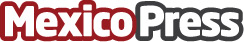 Un mes para el cierre de inscripciones del Premio Zayed a la SostenibilidadEl Premio cuenta con un fondo global de US $3 millones para maximizar el impacto de los ganadores en las categorías de Salud, Alimentación, Energía, Agua y Escuelas Secundarias GlobalesDatos de contacto:Enrique Fernández5517007039Nota de prensa publicada en: https://www.mexicopress.com.mx/un-mes-para-el-cierre-de-inscripciones-del Categorías: Nutrición Ecología Industria Alimentaria Solidaridad y cooperación Premios Sector Energético http://www.mexicopress.com.mx